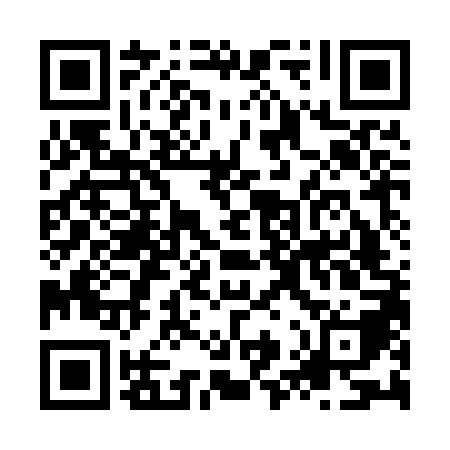 Ramadan times for Morawa, AustraliaMon 11 Mar 2024 - Wed 10 Apr 2024High Latitude Method: NonePrayer Calculation Method: Muslim World LeagueAsar Calculation Method: ShafiPrayer times provided by https://www.salahtimes.comDateDayFajrSuhurSunriseDhuhrAsrIftarMaghribIsha11Mon4:544:546:1412:263:566:376:377:5312Tue4:554:556:1512:263:566:366:367:5113Wed4:564:566:1512:253:556:356:357:5014Thu4:564:566:1612:253:546:346:347:4915Fri4:574:576:1712:253:546:336:337:4816Sat4:584:586:1712:253:536:326:327:4617Sun4:584:586:1812:243:536:306:307:4518Mon4:594:596:1812:243:526:296:297:4419Tue5:005:006:1912:243:516:286:287:4320Wed5:005:006:1912:233:516:276:277:4121Thu5:015:016:2012:233:506:266:267:4022Fri5:025:026:2112:233:496:256:257:3923Sat5:025:026:2112:233:486:236:237:3824Sun5:035:036:2212:223:486:226:227:3625Mon5:045:046:2212:223:476:216:217:3526Tue5:045:046:2312:223:466:206:207:3427Wed5:055:056:2412:213:466:196:197:3328Thu5:055:056:2412:213:456:176:177:3229Fri5:065:066:2512:213:446:166:167:3030Sat5:065:066:2512:203:436:156:157:2931Sun5:075:076:2612:203:436:146:147:281Mon5:085:086:2612:203:426:136:137:272Tue5:085:086:2712:203:416:126:127:263Wed5:095:096:2812:193:406:106:107:254Thu5:095:096:2812:193:396:096:097:245Fri5:105:106:2912:193:396:086:087:226Sat5:105:106:2912:183:386:076:077:217Sun5:115:116:3012:183:376:066:067:208Mon5:125:126:3012:183:366:056:057:199Tue5:125:126:3112:183:366:046:047:1810Wed5:135:136:3212:173:356:036:037:17